Turkey: From the Ottoman Empire to Contemporary History and Politics
A Workshop for Educators
Saturday, December 2, 2017
Ahmadieh Family Conference Hall, RM 240, John Hope Franklin Center
Duke University 
WORKSHOP SCHEDULE8:30-9:00am		Registration and Light Breakfast9:00-9:20am	Welcome & Introductions 
Emma Harver | Outreach Coordinator, Duke-UNC Consortium for Middle East Studies 9:20-10:30am		An Overview of the Ottoman Empire			Sarah Shields | Professor, UNC Chapel Hill Department of History10:30-10:40am		Break10:40-12:00pm	The Ottomans and their Architecture: Exploring the Aya Sofia, Suleymaniye, and Sultanahmet Mosques							Omid Safi | Director, Duke Islamic Studies Center12:00-1:00pm		Turkish Lunch and Ottoman Food PresentationHatice Orun Ozturk | Associate Professor, Biomedical Engineering & Electrical and Computer Engineering, NC State University; Creator of turkisheats.com1:00-1:20pm		Break and walk to Duke Library1:20-2:00pm	Yasak/Banned: Political Cartoons from Late Ottoman and Republican Turkey
Thomas DeGeorges | Senior Program Coordinator, Duke Islamic Studies CenterMiddle East & Islam in Global Contexts Duke FOCUS Cluster Students2:00-3:10pm	Ottoman Legacies and Turkey Today Erdag Goknar | Associate Professor in the Department of Asian and Middle Eastern Studies; Director, Duke University Middle East Studies Center 3:10-3:30pm		Break and return to the John Hope Franklin Center3:30-4:30pm		Turkish poetry and Spirituality			Omid Safi | Director, Duke Islamic Studies Center4:30-5:00pm		Reflection & Evaluations
This workshop is presented by the Duke Islamic Studies Center with support from Qatar Foundation International and the Duke-UNC Consortium for Middle East Studies. 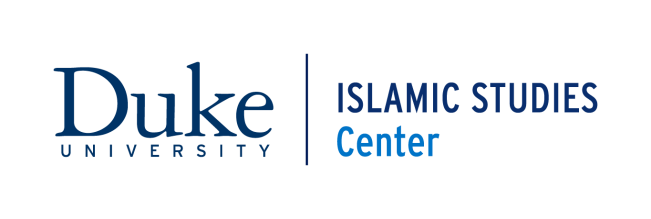 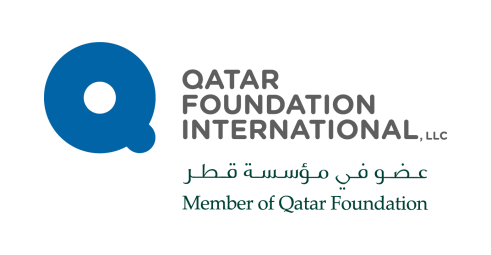 